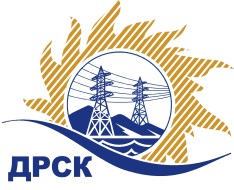 Акционерное Общество«Дальневосточная распределительная сетевая  компания»ПРОТОКОЛ № 606/МТПиР-ВПзаседания Закупочной комиссии по аукциону в электронной форме на право заключения договора поставки «Комплектные трансформаторные подстанции (АЭС)» (закупка № 14.1 раздел 2.2.2 ГКПЗ 2020 ДРСК)ЕИС № 31908262676СПОСОБ И ПРЕДМЕТ ЗАКУПКИ: аукцион в электронной форме на право заключения договора поставки «Комплектные трансформаторные подстанции (АЭС)» (закупка 14.1 раздела 2.2.2 ГКПЗ 2020 г.).КОЛИЧЕСТВО ПОДАННЫХ ЗАЯВОК НА УЧАСТИЕ В ЗАКУПКЕ: 9 (девять) заявок.КОЛИЧЕСТВО ОТКЛОНЕННЫХ ЗАЯВОК: 6 (шесть) заявок.ВОПРОСЫ, ВЫНОСИМЫЕ НА РАССМОТРЕНИЕ ЗАКУПОЧНОЙ КОМИССИИ: О выборе победителя закупкиРЕШИЛИ:По вопросу № 1Утвердить ранжировку участников аукциона:Признать Победителем закупки Участника, занявшего 1 (первое) место в ранжировке по степени предпочтительности для Заказчика: АКЦИОНЕРНОЕ ОБЩЕСТВО "ДАЛЬНЕВОСТОЧНАЯ ЭЛЕКТРОТЕХНИЧЕСКАЯ КОМПАНИЯ" ИНН/КПП 2723051681/272301001 ОГРН 1022701190302 с ценой заявки не более 9 800 000,00 руб. без учета НДС. Срок поставки: с момента подписания договора                                                                                                                               до 28.02.2020.  Условия оплаты: расчет за поставленный Товар производится Покупателем в течение 30 (тридцати) календарных дней с даты подписания товарной накладной (ТОРГ-12) или Универсального передаточного документа (УПД) на основании счета, выставленного Поставщиком«Желательные» условия  Протокола разногласий Заказчиком не принимаются и не будут учтены при заключении Договора.Инициатору договора обеспечить подписание договора с Победителем не ранее чем через 10 (десять) календарных дней и не позднее 20 (двадцати) календарных дней после официального размещения итогового протокола по результатам закупки, с учетом результатов преддоговорных переговоров (в случае проведения таковых).Победителю закупки в срок не позднее 3 (трех) рабочих дней с даты официального размещения итогового протокола по результатам закупки обеспечить направление по адресу, указанному в Документации о закупке, информацию о цепочке собственников, включая бенефициаров (в том числе конечных), по форме и с приложением подтверждающих документов согласно Документации о закупке.Секретарь Закупочной комиссии 1 уровня  		                                        М.Г.ЕлисееваКоваленко О.В.(416-2) 397-242г.  Благовещенск«01» ноября 2019№ п/пИдентификационный номер УчастникаДата и время регистрации заявки119.09.2019 04:49219.09.2019 14:09320.09.2019 04:08420.09.2019 05:08520.09.2019 08:06620.09.2019 08:12720.09.2019 08:08820.09.2019 08:22920.09.2019 08:53Место в ранжировкеДата и время регистрации заявкиНаименование/идентификационный номер  участникаИтоговая цена по результатам аукциона, руб. без НДСВозможность применения приоритете в соответствии с 925-ПП1 место29-10-2019 09:42:37 [GMT +3]Регистрационный номер участника: 19 800 000,00нет2 место29-10-2019 09:42:05 [GMT +3]Регистрационный номер участника: 29 882 354,18нет3 место29-10-2019 09:23:43 [GMT +3]Регистрационный номер участника: 311 179 364,58нет